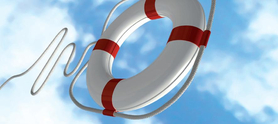 Kontakte zur Schulseelsorge am LOGSprechen Sie mich im Schulgebäude einfach an!Kommen Sie in die Sprechstunde. Sie finden mich dienstags in der 3. Und 4. Stunde im Raum 104.Telefonisch: 0157-36530367 oder über die bekannten Messenger-Dienste. (Diese Nummer ist erst ab 7.9.2020 aktiv)Per Mail: logseelsorge@t-online.deKontakte bei akuten und dringenden Krisen – 24 Stunden Notfallnummern:In akuten dringenden Problemen, wenn Sie mich nicht erreichen können, wenden Sie sich an: Die Telefonseelsorge 24 Stunden an 365 Tagen im Jahr für alle: Per Telefon 0800 / 111 0 111 , 0800 / 111 0 222 oder 116 123
per Mail und Chat unter online.telefonseelsorge.deOder anMain-Kinzig-Kliniken – Psychiatrischer NotfallOder anVitos kinder- und jugendpsychiatrische Ambulanz Hanau0 61 81 ‐ 5 07 22 20Mo. – Fr. 08.00 – 16.30 UhrTel. 06661 81-3900(Psych. Institutsambulanz)ansonsten rund um die Uhr  Tel. 06661 81-0(Krankenhaus SlüchternÜ)